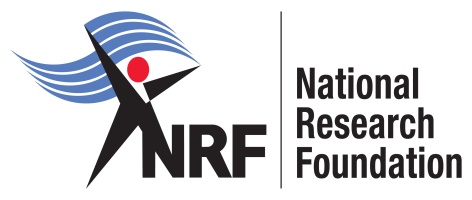 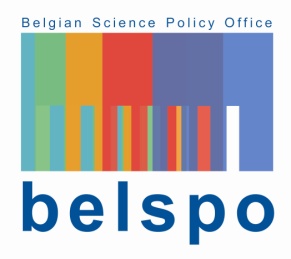 2022Belgian  -  South-African  Research and Technology Cooperation CALL FOR PROPOSALS: SUPPORT OF NETWORKING ACTIVITIES  (project period: 2023 - 2026)APPLICATION FORMDeadline for the submission of proposals: 23 September 2022Please note that interdisciplinary networks combining several areas will be particularly welcomed.APPLICATION FORMto be filled in - in EnglishApplicantsOther partner(s) – duplicate if necessaryOptional partnerRequested grantGrant DETAIL (Activities, planning and budget)Applicants are requested to use the tables below by doing the following:Fill in the table with the information required;Add all the necessary rows.ACTIVITIES  (B: Belgian, SA: South African, O: optional)PLANNING         (S = Semester)BUDGET Requested budget by the Belgian partner AND by the South-African partnerConsent in the framework of the GDPR (indicate x)□ As the coordinator, I confirm to have read and to have asked all the natural persons involved and mentioned in this project proposal to read the privacy statement related to the BELSPO-NRF Call for networking proposals 2022. Furthermore, I confirm to have obtained from these persons explicit consent to process their personal data in the context of this privacy statement. In addition, I give my consent to the Federal Public Planning Service Science Policy ('Belspo') to transfer the networking Proposal for evaluation purposes to experts established outside the European Union and to the NRF, as program-partner, even though that transfer of personal data could not be covered by an adequacy decision or appropriate safeguards. I confirm to have obtained the explicit consent of the involved and mentioned natural persons in this regard. The Belgian CO-ORDINATOR                                             The South-African CO-ORDINATORName:                                                                           	Name:Signature:                                                                     	Signature: □ Attached to the application form: short CV of the PI'sBelgische - Zuid-Afrikaanse samenwerking op het vlak vanonderzoek en ontwikkeling:ONDERSTEUNING VAN NETWERKSACTIVITEITENOproep tot indiening van voorstellen 2022INDIENINGSFORMULIER: budgetDEADLINE: 23.09.2022 om 15.00 uurGelieve deze instructies zorgvuldig te lezenDe deel "indieningsformulier: budget" maakt deel uit van het indieningsdossier maar dient alleen in België ingediend te worden.Het volledig ingevulde indieningsdossier moet uiterlijk 23 september 2022 om 15.00 uur in het bezit zijn van het Federaal Wetenschapsbeleid, in elektronische vorm in Word en in pdf (met de handtekening van de Belgische en van de Indische projectcoördinatoren). Gelieve het te sturen naar: Brigitte Decadt (brigitte.decadt@belspo.be  en secr.coord@belspo.be) .BUDGETHet budget per project (max. 30.000 euro) is enkel bestemd voor netwerkingsactiviteiten, in de periode 2023-2026. Dit budget is niet het voorwerp v een automatische begrotingstoewijzing en moet noodzakelijkerwijs de gede uitgaven en/of de geleverde prestaties dekken. Een aanvraag voor een voorschot kan ingediend worden na het akkoord van de dienst Internationale, Interfederale en Interdepartementale Coördinatie van BELSPO. Het bedrag v het voorschot mag niet hoger zijn d 40% van het totale toegekende budget. Het saldo wordt betaald na indiening van het eindrapport.Het budget van het voorstel moet integraal besteed worden aan activiteiten van de 'netwerking'. De 'grants' dekkken geen onderzoekskosten. De toegelaten uitgavencategorieën zijn de volgende:1.	Personeel: de personeelskosten omvatten de kosten met betrekking tot het loontrekkende personeel (geïndexeerde brutowedden, sociale werkgeversbijdragen en wettelijke verzekeringen alsook elke andere wettelijk verschuldigde vergoeding of uitkering, als toeslag op de wedde voor het in dienst genomen personeel). Personeelskosten zijn enkel onder bijzondere voorwaarden toegelaten. Indien budget voor personeel vereist is (b.v. voor de organisatie van een workshop), gelieve dit te detailleren en te rechtvaardigen;2.	Werkingskosten: omvatten alle lopende uitgaven verbonden aan de uitvoering van de netwerking, zoals kosten voor de organisatie van seminaries, workshops of expertbezoeken, per diem, kosten voor verplaatsingen en verblijven in België en in het buitenland, (zie ook p.2 in het Engelse gedeelte van het aanvraagdossier);3.	Overhead: bedrag dat forfaitair de kosten dekt voor administratie, telefoon, post, onderhoud, verwarming, verlichting, elektriciteit, huur, afschrijving van materiaal of verzekering. Het totaalbedrag van die post mag niet meer bedragen dan 5% van de totale goedgekeurde personeels- en werkingsuitgaven;4.	Onderaanneming: de onderaannemingskosten omvatten de kosten terugbetaald aan een derde voor de uitvoering van taken of het leveren van diensten waarvoor bijzondere technische bekwaamheden vereist zijn die buiten de gewone activiteiten van het netwerk liggen. Het bedrag voor onderaanneming mag in geen geval hoger liggen dan 25% van het toegekende totaalbudget.CONTACTPERSOON: Brigitte DECADT, E -mail: brigitte.decadt@belspo.be	, Tel.: +32 2 238 35 70Budget voor de netwerkactiviteiten van de Belgische partner(overeenkomstig de 'Networking grant DETAIL')Gelieve in de onderstaande tabel voor elke uitgavencategorie de kosten duidelijk zo gedetailleerd mogelijk en volledig te specifiëren: (loonkost), per diem, reiskosten, hotelkosten, onderaanneming, evenals andere kosten, ter verantwoording van het gevraagde budget. Voor de zendingen, gelieve op te splitsen in een rubriek 'incoming missions'(Zuid-Afrikaanse experten die naar België komen) en een rubriek 'outgoing missions' (Belgische experts die naar Zuid-Afrika gaan. De Belgische COORDINATOR                                             Naam en voornaam: Handtekening: Acronym of the proposed networking project (maximum 8 letters):Full title of the research proposalArea of cooperation(please indicate (x) at least one of the areas)Cultural heritageArea of cooperation(please indicate (x) at least one of the areas)Marine sciences Area of cooperation(please indicate (x) at least one of the areas)Microbiological biobanks research and biotechnologyArea of cooperation(please indicate (x) at least one of the areas)Natural heritageArea of cooperation(please indicate (x) at least one of the areas)Space Subject : maximum 4 key wordsName and surname of the Belgian Proposal's CoordinatorTelephoneE-mailInstitutionUnitAddressName and surname of South-African  Proposal's CoordinatorTelephoneE-mailInstitutionUnitAddressName and surname of the optional partner TelephoneE-mailInstitutionUnitAddressTitle : Title : Title : Title : Title : Proposed starting date of the networkEnd date4 Keywords4 KeywordsScientific argumentation (max. 500 words)Paragraphes to be included: project objectives, specific R&D cooperation topic(s), added value of the network (quality, excellence of individual network members), specific R&D cooperation topic(s), expected resultsScientific argumentation (max. 500 words)Paragraphes to be included: project objectives, specific R&D cooperation topic(s), added value of the network (quality, excellence of individual network members), specific R&D cooperation topic(s), expected resultsScientific argumentation (max. 500 words)Paragraphes to be included: project objectives, specific R&D cooperation topic(s), added value of the network (quality, excellence of individual network members), specific R&D cooperation topic(s), expected resultsScientific argumentation (max. 500 words)Paragraphes to be included: project objectives, specific R&D cooperation topic(s), added value of the network (quality, excellence of individual network members), specific R&D cooperation topic(s), expected resultsScientific argumentation (max. 500 words)Paragraphes to be included: project objectives, specific R&D cooperation topic(s), added value of the network (quality, excellence of individual network members), specific R&D cooperation topic(s), expected resultsArgumentation concerning the sustainability of the partnership (max. 150 words)Potential of the networking activities to achieve a long-lasting sustained research partnershipArgumentation concerning the sustainability of the partnership (max. 150 words)Potential of the networking activities to achieve a long-lasting sustained research partnershipArgumentation concerning the sustainability of the partnership (max. 150 words)Potential of the networking activities to achieve a long-lasting sustained research partnershipArgumentation concerning the sustainability of the partnership (max. 150 words)Potential of the networking activities to achieve a long-lasting sustained research partnershipArgumentation concerning the sustainability of the partnership (max. 150 words)Potential of the networking activities to achieve a long-lasting sustained research partnershipActivity codeActivity nameDescriptionPartner (B/SA/O)A .........   A1......   A2......    A3...... B...   B1......Activity Code Activity NamePeriod in which the activity is carried out (by semester) Period in which the activity is carried out (by semester) Period in which the activity is carried out (by semester) Period in which the activity is carried out (by semester) Period in which the activity is carried out (by semester) Period in which the activity is carried out (by semester) Period in which the activity is carried out (by semester) Period in which the activity is carried out (by semester) Period in which the activity is carried out (by semester) Period in which the activity is carried out (by semester) Period in which the activity is carried out (by semester) Period in which the activity is carried out (by semester) Period in which the activity is carried out (by semester) 2023202320232024202420252025202520252026202620262026S1S2S2S1S2S2S1S1S2S1S1S2S2A ..........................................   A1...    A2...   A3...B..........................................   B1... Activity CodeActivity NameBudgetBelgium(BELSPO)Budget South -Africa (NRF)total budget AB...TOTAL (in euros)TOTAL (in euros)€€€Uitgavencategorie2023202420252026TOTAAL (€)(Personeel)WerkingOverheads (max. 5% van het budget voor personeel en werking)Onderaanneming (max. 25% van totaalbudget)TOTAAL (max. 30.000)KostenrubriekActiviteit (code)Detailbeschrijving